T.C. ARDAHAN ÜNİVERSİTESİ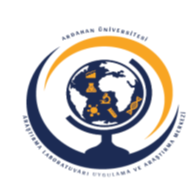 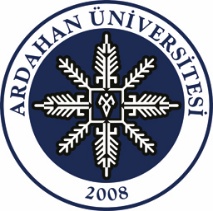 MERKEZİ ARAŞTIRMA LABORATUVARI UYGULAMA VE ARAŞTIRMA MERKEZİ (ARÜLAB) ANALİZ ÜCRETLERİ*TEKSTÜR CİHAZI PROP LİSTESİÖZEL KOŞULLAR                                Gerekli olan standartlar talep eden kişi veya kuruluş tarafından temin edilir.                             Analiz için gerekli sarf malzemeler talep eden kişi veya kuruluş tarafından temin edilir.                         Primerler, prob ve/veya kesim enzimleri talep eden kişi veya kuruluş tarafından temin edilir.                             ÖDEME BİLGİLERİ             Ardahan Üniversitesi personellerine %50 indirim uygulanır.                          Devlet Üniversitelerine %30 indirim uygulanır.                 Vakıf Üniversiteleri ile Kamu Kurum ve Kuruluşlarına %20 indirim uygulanır.                      Üniversite- Sanayi iş birliği çerçevesinde ortak projelerde %50 indirim uygulanır.Acil analiz taleplerinde (analizlerin 3 iş günü içerisinde gerçekleştirilmesi durumunda) analiz ücretleri %50 artırılır.                            Numune hazırlama, metot geliştirme ve Ar-Ge çalışmaları için merkez ile görüşülmelidir.                             Kurum, kuruluş ve işletmeler ile yapılacak protokoller çerçevesinde, kapsamına göre özel fiyatlar uygulanabilir.                Merkez fiyatlar ve indirim oranlarnı değiştirilebilir.                         Merkezimizde mevcut olmayan özel kimyasal, standart, kolon vb. gerektirdiği durumlarda bu sarf malzemeler Merkezimiz tarafından karşılanırsa ücreti analizi talep eden müşteri tarafından ödenir veya analizi talep eden müşteri gerekli sarfı karşılamakla yükümlüdür.                 Fiyatlara %18 KDV dahil değildir. ARÜLAB BANKA HESAP BİLGİLERİBanka Adı ve Şubesi: Halk Bankası Ardahan ŞubesiHesap Adı: Ardahan Üniversitesi Merkezi Araştırma Laboratuvarı Uygulama ve Araştırma MerkeziIBAN: TR 69 0001 2009 6780 0044 0000 10                          KROMATOGRAFİK ANALİZLER                         KROMATOGRAFİK ANALİZLER                         KROMATOGRAFİK ANALİZLERCİHAZ ADIANALİZ ADIFİYATHPLC (Yüksek Performanslı Sıvı Kromatografisi)NUMUNE HAZIRLIK (NUMUNE BAŞINA)30-100 TLHPLC (Yüksek Performanslı Sıvı Kromatografisi)METOD GELİŞTİRME350-2000 TLHPLC (Yüksek Performanslı Sıvı Kromatografisi)ŞEKER ANALIZLERI (GLUKOZ, GALAKTOZ, FRUKTOZ, SAKAROZ, LAKTOZ, MALTOZ, MANNOZ, KSİLOZ, ARABİNOZ SÜKROZ.) ŞEKER ANALİZLERİ (GLUKOZ, FRUKTOZ, SAKAROZ)FRUKTOZ+GLUKOZFRUKTOZ/GLUKOZ1 bileşen              100 TL2 bileşen              150TL3-5 bileşen           200TL6-7 bileşen           240 TL8-10 bileşen         280 TLHPLC (Yüksek Performanslı Sıvı Kromatografisi)ORGANİK ASİT ANALİZLERİ (FUMARİK ASİT, ASKORBİK ASİT, LAKTİK ASİT, MALİK ASİT, SİTRİK ASİT, QUİNİK ASİT, ASETİK ASİT, FORMİK ASİT, OKZALİK ASİT, BÜTİRİK ASİT, TARTARİK ASİT) 1 bileşen              100 TL2 bileşen              150 TL3-5 bileşen           220 TL6-7 bileşen           280 TL8-11 bileşen         350 TLHPLC (Yüksek Performanslı Sıvı Kromatografisi)HMF ANALİZİ100 TLHPLC (Yüksek Performanslı Sıvı Kromatografisi)FENOLİK MADDE ANALİZİ100 TL+ (Std bedeli)HPLC (Yüksek Performanslı Sıvı Kromatografisi)C VİTAMİNİ ANALİZİ100 TL+ (Std bedeli)HPLC (Yüksek Performanslı Sıvı Kromatografisi)KANTİTATİF ANALİZ100 TL+ (Std bedeli)HPLC (Yüksek Performanslı Sıvı Kromatografisi)KALİTATİF ANALİZ      100 TL+(Std bedeli)BAL ANALİZ PAKETİ(ŞEKER BİLEŞENİ, HMF, PROLİN, DİASTAZ SAYISI, SERBEST ASİTLİK, BRİKS %)350 TLGC-MS (Gaz kromatografisi-Kütle spektroskopisi)NUMUNE HAZIRLAMA (NUMUNE BAŞINA)30-100 TLGC-MS (Gaz kromatografisi-Kütle spektroskopisi)YAĞ ASİTLERİ ANALİZİ100 TLGC-MS (Gaz kromatografisi-Kütle spektroskopisi)UÇUCU YAĞ ASİTLERİ ANALİZİ100 TLGC-MS (Gaz kromatografisi-Kütle spektroskopisi)NAFTALİN 250 TLGC-MS (Gaz kromatografisi-Kütle spektroskopisi)METOD GELIŞTIRME350-2000 TLGC-MS (Gaz kromatografisi-Kütle spektroskopisi)KANTİTATİF ANALİZ100 TLGC-MS (Gaz kromatografisi-Kütle spektroskopisi)KALİTATİF ANALİZ100 TLIC (İyon Kromatografisi)ANYONLAR (FLORÜR, KLORÜR, NİTRİT, BROMİT, NİTRAT, FOSFAT, SÜLFAT)280 TLIC (İyon Kromatografisi)KATYONLAR (LİTYUM KLORÜR, SODYUM KLORÜR, AMONYUM KLORÜR, POTASYUM KLORÜR, MAGNEZYUM KLORÜR, KALSİYUM KLORÜR)240 TLKİMYASAL ANALİZLERKİMYASAL ANALİZLERKİMYASAL ANALİZLERKJHELDAL CİHAZI AZOT TAYİNİ                        100 TLKJHELDAL CİHAZI PROTEİN TAYİNİ                        100 TLKJHELDAL CİHAZI NİTRİT TAYİNİ                        100 TLKJHELDAL CİHAZI NİTRAT TAYİNİ                         100 TLPEYNİR ANALİZ PAKETİ(PROTEİN, TUZ, KÜL, KURU MADDE TAYİNİ OLGUNLAŞMA KATSAYISI VE TEKSTÜR ANALİZİ)          350 TLKARBON SÜLFÜR CİHAZIKÖMÜRDE KARBON-KÜKÜRT(SÜLFÜR) MİKTARI200 TL KALORİMETREKALORİ MİKTARI TAYİNİ200 TLKÖMÜR ANALİZ PAKETİ(NEM, KARBON-KÜKÜRT (SÜLFÜR) MİKTARI, KÜL, KALORİ MİKTARI)350 TLFİZİKSEL ANALİZLERFİZİKSEL ANALİZLERFİZİKSEL ANALİZLERLİYOFİLİZATÖRLiyofilizasyon20 TL/Saat80 TL/GünReal Time PCRReal Time PCR Reaksiyonu (Sarf malzemeler ve örnek hazırlama araştırmacı tarafından temin edilir)1-5 Örnek 35 TL6-10 Örnek 70 TL11-50 Örnek 140 TL51-96 Örnek 220 TLTOPLAM YAĞ TAYİNİSoxhlet cihazı ile80 TLELISA Plate Okuma3 Plaka Okuma40 TLELISA Plate Okuma3 Plakadan Sonra Plaka Başı20 TLTekstür Analiz CihazıUygun prob kullanılarak tekstür analizi *    60 TLDijital RefraktometreKırılma indisi tayini20 TLpH-EC Metreİletkenlik/pH ölçümü25 TLKül TayiniKül Fırını ile30 TLNem TayiniEtüv ile nem tayini25 TLTuz Tayini (Titrimetrik Yöntem)Tuz Tayini (Titrimetrik Yöntem)60 TLSuda Aktif Klor TayiniTitrimetrik Yöntem80 TLBalda Serbest Asitlik TayiniTitrimetrik Yöntem40 TLSuda Çözünmeyen madde40 TLBrix %Reflaktometre30 TLSPEKTROSKOPİK ANALİZLERSPEKTROSKOPİK ANALİZLERSPEKTROSKOPİK ANALİZLERUV-VIS Spektrofotometre (Mor Ötesi-Görünür Bölge Spektroskopisi)Örnek Hazırlama30 TLSpektrum tarama50 TLProlin Tayini   120 TLDiastaz Sayısı130 TLSerbest asitlik (Titrimetrik yöntem)40 TLKantitatif analiz50 TLNitrat Tayini 50 TLFosfat Tayini60 TLCihaz Kullanımı30 TL/SaatMİKROBİYOLOJİK ANALİZLERMİKROBİYOLOJİK ANALİZLERMİKROBİYOLOJİK ANALİZLERToplam maya küf sayımıToplam maya küf sayımı50 TLToplam mezofilik aerobik bakteri sayımıToplam mezofilik aerobik bakteri sayımı50 TLToplam psikrofilik aerobik bakteri sayımıToplam psikrofilik aerobik bakteri sayımı50 TLToplam spor sayımıToplam spor sayımı80 TLLaktik asit bakteri sayımıLaktik asit bakteri sayımı90 TLToplam mezofilik anaerobik bakteri sayımıToplam mezofilik anaerobik bakteri sayımı80 TLToplam koliform bakteri sayımıToplam koliform bakteri sayımı50 TLStaphylococcus aureus sayımıStaphylococcus aureus sayımı70 TLKoagulaz pozitif Staphylococcus aureus sayımıKoagulaz pozitif Staphylococcus aureus sayımı100 TLToplam EnterobactericeaeToplam Enterobactericeae50 TLToksisite test (AMES)Toksisite test (AMES)400 TLJel GörüntülemeJel GörüntülemeHer Örnek için 50TLElektroforez  (12 taraklı 1 jel) 	Elektroforez  (12 taraklı 1 jel) 	Her Jel için 50 TLElektroforez + Görüntüleme + PCRElektroforez + Görüntüleme + PCR1-6 örnek için 300TLElektroforez + Görüntüleme + PCRElektroforez + Görüntüleme + PCR 1-12 örnek için 400 TLDİĞER ANALİZLERDİĞER ANALİZLERDİĞER ANALİZLERUltrasonik HomojenizatörÖn hazırlık işlemi10 TL/NumuneSu banyosu (Çalkalamalı, Sıcaklık ayarlı)Ön hazırlık işlemi20 TL/günSoğutmalı SantrifüjSoğutmalı santrifüj50 TL/SaatUltra Saf Su SistemiUltrasaf su15 TL/Lt- 80   Saklama- 80  Saklama20 TL/HaftaVakumlu OtoklavCihaz kullanımı(121ºC-15dk)30 TL/ProsesÇalkalamalı İnkübatörCihaz kullanımı30 TL/SaatKül FırınıCihaz kullanımıHer örnek için 20TLIklim DolabıHaftalık30 TL/HaftalıkKurutma FırınıGünlük20  TL/GünlükSIRA NOPROP İSMİÖZELLİKLERİ1Interchangeable Loodcell Kit           5Kg / 25Kg2CAL 2 Kg3A/CE/FP                      Fork and Pot Set Plastic   4PS2/252                       Peltier System 25HDP/90                        Heavy Duty Platform6HDP/WBV                   USDA Warner Bratzler Blade set7HDP/SR                        TTC Spreadability Rig8HDP/FE                        Forward Extrusion Rig9HDP/KS5                     5 Bladed Kramer Shear Cell10HDP/VB                       Volodkevich Bite Jaws11HDP/3PB                     3 Point Bending Rig12A/CE or A/CEO            Cheese Extensibility Rig13A/BE                              Back Extrusion Rig14A/ECB                            Extended Craft Knife15A/BC                              Butter Cutter16A/MTG                          Miniature Tensile Grips17A/LKB-F                        Cooked Pasta Quality Firmness Rig18A/CS                            Circular Support19SP/CB                          Core Borer ( Set of 6)20XT/FCA                        Flexible Clamping Arm21P/2E                           2 mm Cyl. Stainless22P/5                       5 mm Cyl. Stainless23P/20                     20 mm Cyl. Aluminium24P/36 R                  36 mm Cyl. Radius25P/0.5                   1/2" Cyl. Delrin26P/100                   100 mm Platen27P/0.25S                        1/4” Sph. Stainless28P/1S                              1” Spherical Probe29P/30 C                          30’ Conical Perspex30P/45C                           45’ Conical Perspex31P/2N                            2 mm Needle Stainless32A/WEG                         Fracture Wedge Set